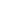 Application Deadline:Friday, September 29, 2023Download this application form and compete it by typing directly into the document.Name: 					Student Cell:			Street Address:				Home Phone:		City/State/Zip:				Student Email:	Name of High School: Please provide your responses to the following questions: In what community do you live and for how long?If you have previously volunteered in your community or elsewhere, please give examples (school-sponsored activities, work camps, fundraisers, etc.).Please describe any experience you have had with public speaking.Please list the sports and extracurricular activities you will sign up for this year.Please list the sports and extracurricular activities you were involved in last year.Did/do you serve as the captain or co-captain of a team, leader of a club, or hold a title with any volunteer organization?  If so, please describe.If you have a part-time job after school, please indicate your work schedule.YPB meetings are held on the second Wednesday of each month from October through May from 6:00 – 8:00 PM.  Would this present any conflict for you?  If so, please describe.Please answer the following question in 200 words maximum:What is it about your community that makes it important to you?Student Acknowledgment:  I understand that the North Shore Youth Philanthropy Board is a two-year commitment and, if selected, I will make every effort to participate in each monthly session and in all related activities of the program in both my junior and senior years.Signature of Student: 								 Date:Printed Name:							Printed E-Mail:  							Parent Acknowledgment: I hereby grant permission for my child to apply for the North Shore Youth Philanthropy Board and, if selected, I will support my child’s attendance at each monthly session and at all related activities in both junior and senior yearsSignature of Parent/Guardian: ____________________________________Date: Print Name: 												Print Email: 							___________________________________ ______________________________Attach your completed application to an email addressed to Ms. Katy Murphy at: kmurphymps@gmail.comPlease send a copy of your school ID with your application.Questions?  Please contact Ms. Katy Murphy at 773-787-5596